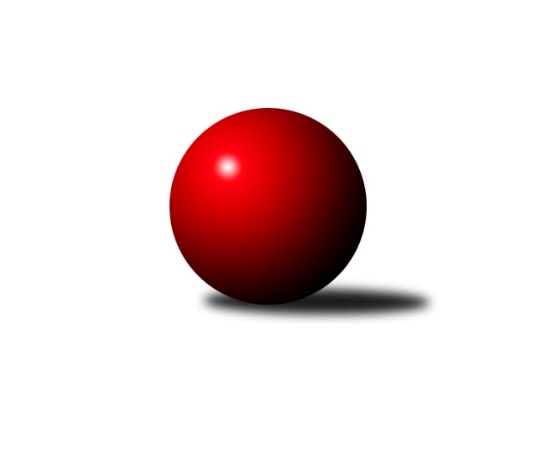 Č.29Ročník 2016/2017	21.4.2017Nejlepšího výkonu v tomto kole: 2622 dosáhlo družstvo: VSK ČVUT Praha AMistrovství Prahy 1 2016/2017Výsledky 29. kolaSouhrnný přehled výsledků:SK Uhelné sklady Praha B	- KK Slavia Praha B	14:2	2488:2362		18.4.PSK Union Praha B	- SK Žižkov Praha B	9:7	2381:2381		19.4.TJ Praga Praha A	- SK Uhelné sklady Praha A	14:2	2380:2300		19.4.Sokol Kobylisy A	- SK Žižkov Praha C	16:0	2423:2170		20.4.VSK ČVUT Praha A	- SK Meteor Praha A	14:2	2622:2372		20.4.SC Radotín A	- KK Konstruktiva Praha  C	10:6	2437:2346		20.4.TJ Sokol Rudná A	- TJ Astra Zahradní Město A	6:10	2427:2448		21.4.Tabulka družstev:	1.	TJ Praga Praha A	28	21	3	4	302 : 146 	 	 2470	45	2.	SC Radotín A	27	22	0	5	320 : 112 	 	 2508	44	3.	SK Uhelné sklady Praha A	27	17	1	9	252 : 180 	 	 2414	35	4.	TJ Astra Zahradní Město A	27	15	2	10	224 : 208 	 	 2426	32	5.	VSK ČVUT Praha A	27	13	3	11	219 : 213 	 	 2432	29	6.	SK Meteor Praha A	27	14	0	13	217 : 215 	 	 2388	28	7.	KK Konstruktiva Praha  C	26	13	0	13	218 : 198 	 	 2419	26	8.	SK Žižkov Praha B	27	11	2	14	201 : 231 	 	 2398	24	9.	TJ Sokol Rudná A	27	11	1	15	206 : 226 	 	 2402	23	10.	PSK Union Praha B	27	11	1	15	185 : 247 	 	 2398	23	11.	Sokol Kobylisy A	26	11	0	15	207 : 209 	 	 2390	22	12.	SK Uhelné sklady Praha B	27	9	1	17	200 : 232 	 	 2387	19	13.	KK Slavia Praha B	27	9	1	17	162 : 270 	 	 2350	19	14.	SK Žižkov Praha C	27	8	2	17	170 : 262 	 	 2382	18	15.	KK Dopravní podniky Praha A	27	8	1	18	149 : 283 	 	 2282	17Podrobné výsledky kola:	 SK Uhelné sklady Praha B	2488	14:2	2362	KK Slavia Praha B	Miroslav Míchal	 	 216 	 189 		405 	 2:0 	 402 	 	193 	 209		Tomáš Rybka	Adam Rajnoch	 	 205 	 208 		413 	 2:0 	 352 	 	189 	 163		Lidmila Fořtová	Pavel Černý	 	 208 	 199 		407 	 2:0 	 406 	 	173 	 233		Tomáš Tejnor	Petr Míchal	 	 201 	 185 		386 	 2:0 	 363 	 	178 	 185		Michal Fořt	Jindra Kafková	 	 213 	 195 		408 	 0:2 	 442 	 	227 	 215		Pavel Forman	Vlastimil Bočánek	 	 250 	 219 		469 	 2:0 	 397 	 	192 	 205		Jiří Sládekrozhodčí: Nejlepší výkon utkání: 469 - Vlastimil Bočánek	 PSK Union Praha B	2381	9:7	2381	SK Žižkov Praha B	Pavel Moravec	 	 206 	 199 		405 	 2:0 	 383 	 	202 	 181		Josef Gebr	Petr Moravec	 	 217 	 204 		421 	 2:0 	 403 	 	213 	 190		Karel Bubeníček	Pavlína Kašparová	 	 198 	 197 		395 	 0:2 	 401 	 	191 	 210		Miloslav Všetečka	Jarmila Fremrová	 	 197 	 204 		401 	 1:1 	 401 	 	195 	 206		Anna Sailerová	Martin Khol	 	 190 	 210 		400 	 2:0 	 396 	 	187 	 209		Evžen Bartaloš	Pavel Kantner	 	 184 	 175 		359 	 0:2 	 397 	 	190 	 207		Martin Lukášrozhodčí: Nejlepší výkon utkání: 421 - Petr Moravec	 TJ Praga Praha A	2380	14:2	2300	SK Uhelné sklady Praha A	David Kašpar	 	 189 	 220 		409 	 2:0 	 395 	 	198 	 197		Miroslav Plachý	Pavel Janoušek	 	 211 	 189 		400 	 2:0 	 390 	 	210 	 180		Martin Novák	Rostislav Kašpar	 	 238 	 219 		457 	 2:0 	 391 	 	208 	 183		Antonín Knobloch	Michal Bartoš	 	 174 	 179 		353 	 0:2 	 368 	 	197 	 171		Zbyněk Sedlák	Petr Kašpar	 	 188 	 194 		382 	 2:0 	 381 	 	193 	 188		Jan Hloušek	Jaroslav Kourek	 	 193 	 186 		379 	 2:0 	 375 	 	192 	 183		Tomáš Dvořákrozhodčí: Nejlepší výkon utkání: 457 - Rostislav Kašpar	 Sokol Kobylisy A	2423	16:0	2170	SK Žižkov Praha C	Jaroslav Žítek	 	 209 	 211 		420 	 2:0 	 375 	 	181 	 194		Pavel Váňa	Vojtěch Vojtíšek	 	 207 	 210 		417 	 2:0 	 345 	 	157 	 188		Jaromír Fabián	Lubomír Chudoba	 	 201 	 197 		398 	 2:0 	 357 	 	176 	 181		Tomáš Pokorný	Ladislav Kroužel	 	 186 	 181 		367 	 2:0 	 362 	 	179 	 183		Tomáš Kazimour	Karel Mašek	 	 207 	 207 		414 	 2:0 	 358 	 	185 	 173		Martin Tožička	Pavel Červinka	 	 202 	 205 		407 	 2:0 	 373 	 	182 	 191		Hana Křemenovározhodčí: Nejlepší výkon utkání: 420 - Jaroslav Žítek	 VSK ČVUT Praha A	2622	14:2	2372	SK Meteor Praha A	Richard Glas	 	 213 	 207 		420 	 2:0 	 403 	 	201 	 202		Josef Kučera	Pavel Jahelka	 	 233 	 213 		446 	 2:0 	 375 	 	173 	 202		Josef Tesař	Adam Vejvoda	 	 233 	 234 		467 	 2:0 	 381 	 	185 	 196		Pavel Plachý	Milan Vejvoda	 	 186 	 216 		402 	 0:2 	 426 	 	215 	 211		Zdeněk Barcal	Jiří Piskáček	 	 214 	 218 		432 	 2:0 	 418 	 	216 	 202		Jindra Pokorná	Jan Knyttl	 	 240 	 215 		455 	 2:0 	 369 	 	164 	 205		Josef Jurášekrozhodčí: Nejlepší výkon utkání: 467 - Adam Vejvoda	 SC Radotín A	2437	10:6	2346	KK Konstruktiva Praha  C	Robert Asimus	 	 240 	 205 		445 	 2:0 	 388 	 	201 	 187		Petr Barchánek	Vladimír Zdražil	 	 192 	 211 		403 	 2:0 	 354 	 	169 	 185		Miroslav Klement	Pavel Dvořák	 	 196 	 210 		406 	 0:2 	 408 	 	196 	 212		Samuel Fujko	Jiří Ujhelyi	 	 191 	 188 		379 	 0:2 	 399 	 	204 	 195		Jiří Novotný	Petr Dvořák	 	 201 	 185 		386 	 0:2 	 413 	 	197 	 216		Petr Tepličanec	Martin Pondělíček	 	 203 	 215 		418 	 2:0 	 384 	 	203 	 181		Michal Ostatnickýrozhodčí: Nejlepší výkon utkání: 445 - Robert Asimus	 TJ Sokol Rudná A	2427	6:10	2448	TJ Astra Zahradní Město A	Jiří Spěváček	 	 171 	 183 		354 	 0:2 	 412 	 	199 	 213		Jaroslav Dryák	Pavel Strnad	 	 218 	 183 		401 	 0:2 	 414 	 	197 	 217		Marek Šveda	Karel Novotný	 	 213 	 212 		425 	 2:0 	 409 	 	210 	 199		Jakub Vodička	Vlastimil Bachor	 	 208 	 214 		422 	 2:0 	 421 	 	201 	 220		Radek Fiala	Jan Mařánek	 	 205 	 207 		412 	 2:0 	 377 	 	194 	 183		Tomáš Hroza	Jaromír Bok	 	 218 	 195 		413 	 0:2 	 415 	 	201 	 214		Daniel Veselýrozhodčí: Nejlepší výkon utkání: 425 - Karel NovotnýPořadí jednotlivců:	jméno hráče	družstvo	celkem	plné	dorážka	chyby	poměr kuž.	Maximum	1.	Rostislav Kašpar 	TJ Praga Praha A	433.33	285.3	148.0	2.8	12/12	(473)	2.	Martin Pondělíček 	SC Radotín A	432.54	291.6	141.0	4.2	12/12	(471)	3.	Petr Tepličanec 	KK Konstruktiva Praha  C	430.13	289.7	140.4	3.1	9/11	(476)	4.	Pavel Červinka 	Sokol Kobylisy A	427.97	292.1	135.9	2.8	10/11	(476)	5.	Michal Ostatnický 	KK Konstruktiva Praha  C	426.03	289.9	136.1	3.5	11/11	(483)	6.	Adam Vejvoda 	VSK ČVUT Praha A	425.31	292.1	133.2	5.1	11/12	(483)	7.	Karel Mašek 	Sokol Kobylisy A	422.54	289.1	133.4	6.0	11/11	(484)	8.	Pavel Forman 	KK Slavia Praha B	421.98	285.1	136.9	3.4	11/12	(459)	9.	Vlastimil Bočánek 	SK Uhelné sklady Praha B	421.83	295.7	126.1	5.7	8/11	(469)	10.	Robert Asimus 	SC Radotín A	420.76	290.4	130.4	4.8	12/12	(454)	11.	Milan Komorník 	TJ Praga Praha A	420.33	283.9	136.4	4.7	11/12	(495)	12.	Martin Lukáš 	SK Žižkov Praha B	420.16	292.5	127.7	4.9	11/12	(494)	13.	David Kašpar 	TJ Praga Praha A	419.81	289.1	130.7	6.5	12/12	(461)	14.	Miloslav Všetečka 	SK Žižkov Praha B	418.62	287.8	130.8	4.9	10/12	(482)	15.	Vladimír Zdražil 	SC Radotín A	418.45	287.9	130.6	5.5	12/12	(461)	16.	Karel Hybš 	KK Konstruktiva Praha  C	418.09	286.4	131.7	4.7	10/11	(487)	17.	Jaroslav Kourek 	TJ Praga Praha A	417.34	285.2	132.1	4.9	10/12	(478)	18.	Jiří Piskáček 	VSK ČVUT Praha A	417.07	290.3	126.8	6.4	12/12	(461)	19.	Jiří Ludvík 	KK Dopravní podniky Praha A	415.97	285.6	130.3	6.8	10/11	(479)	20.	Petr Dvořák 	SC Radotín A	415.20	288.6	126.6	6.0	11/12	(460)	21.	Pavel Janoušek 	TJ Praga Praha A	414.50	284.8	129.7	5.5	10/12	(454)	22.	Pavel Plachý 	SK Meteor Praha A	414.42	286.3	128.1	5.0	12/12	(467)	23.	Daniel Veselý 	TJ Astra Zahradní Město A	414.17	285.6	128.5	7.0	12/12	(467)	24.	Pavel Dvořák 	SC Radotín A	413.85	282.3	131.6	4.7	12/12	(459)	25.	Martin Novák 	SK Uhelné sklady Praha A	413.41	286.3	127.2	7.2	11/12	(487)	26.	Zdeněk Barcal 	SK Meteor Praha A	411.97	288.8	123.2	6.1	12/12	(485)	27.	Antonín Knobloch 	SK Uhelné sklady Praha A	411.94	281.2	130.7	5.0	11/12	(472)	28.	Pavel Váňa 	SK Žižkov Praha C	411.84	282.7	129.1	6.2	12/12	(469)	29.	Petr Míchal 	SK Uhelné sklady Praha B	411.80	285.1	126.7	6.9	8/11	(478)	30.	Jiří Ujhelyi 	SC Radotín A	409.40	285.6	123.8	5.7	10/12	(449)	31.	Hana Křemenová 	SK Žižkov Praha C	408.71	283.7	125.0	7.4	11/12	(473)	32.	Marek Šveda 	TJ Astra Zahradní Město A	408.70	285.0	123.7	6.7	12/12	(468)	33.	Pavel Strnad 	TJ Sokol Rudná A	408.26	282.6	125.6	6.3	12/12	(458)	34.	Vlastimil Bachor 	TJ Sokol Rudná A	408.12	288.6	119.6	8.8	10/12	(444)	35.	Miroslav Míchal 	SK Uhelné sklady Praha B	407.66	286.4	121.2	6.8	8/11	(456)	36.	Anna Sailerová 	SK Žižkov Praha B	406.78	284.1	122.7	5.9	11/12	(497)	37.	Martin Khol 	PSK Union Praha B	406.64	292.3	114.3	7.5	12/12	(441)	38.	Radek Fiala 	TJ Astra Zahradní Město A	406.47	282.6	123.9	5.9	11/12	(463)	39.	Tomáš Doležal 	TJ Astra Zahradní Město A	405.36	286.9	118.5	7.9	9/12	(436)	40.	Pavel Jahelka 	VSK ČVUT Praha A	405.32	281.1	124.2	5.9	12/12	(462)	41.	Jan Neckář 	SK Žižkov Praha B	405.27	286.6	118.7	7.0	11/12	(459)	42.	Josef Tesař 	SK Meteor Praha A	403.95	285.5	118.4	7.4	12/12	(470)	43.	Jaroslav Vondrák 	KK Dopravní podniky Praha A	403.37	277.3	126.1	6.9	11/11	(453)	44.	Jaromír Fabián 	SK Žižkov Praha C	402.80	282.4	120.4	8.5	12/12	(478)	45.	Jan Hloušek 	SK Uhelné sklady Praha A	402.56	280.1	122.4	5.8	11/12	(455)	46.	Roman Tumpach 	SK Uhelné sklady Praha B	401.55	284.9	116.6	7.2	11/11	(454)	47.	Petr Kašpar 	TJ Praga Praha A	400.77	278.3	122.5	6.7	10/12	(441)	48.	Pavel Kantner 	PSK Union Praha B	400.23	281.8	118.5	8.3	11/12	(448)	49.	Karel Kohout 	TJ Sokol Rudná A	400.04	284.3	115.8	9.0	10/12	(471)	50.	Zbyněk Sedlák 	SK Uhelné sklady Praha A	399.82	278.0	121.8	6.3	10/12	(444)	51.	Jiří Spěváček 	TJ Sokol Rudná A	399.79	278.9	120.9	7.8	11/12	(445)	52.	Tomáš Dvořák 	SK Uhelné sklady Praha A	399.54	282.8	116.7	8.7	9/12	(445)	53.	Pavel Moravec 	PSK Union Praha B	399.44	278.1	121.3	5.7	11/12	(455)	54.	Karel Novotný 	TJ Sokol Rudná A	399.42	283.2	116.2	8.6	11/12	(457)	55.	Tomáš Kazimour 	SK Žižkov Praha C	398.10	281.8	116.3	7.5	11/12	(467)	56.	Lidmila Fořtová 	KK Slavia Praha B	398.04	279.3	118.7	7.1	12/12	(445)	57.	Lubomír Chudoba 	Sokol Kobylisy A	397.88	279.8	118.1	7.6	10/11	(448)	58.	Samuel Fujko 	KK Konstruktiva Praha  C	397.12	277.4	119.7	7.4	9/11	(454)	59.	Miroslav Kopal 	SK Uhelné sklady Praha A	396.88	279.1	117.8	9.5	8/12	(424)	60.	Pavlína Kašparová 	PSK Union Praha B	396.74	278.9	117.8	8.4	10/12	(422)	61.	Markéta Míchalová 	SK Uhelné sklady Praha B	396.40	273.6	122.8	8.0	9/11	(438)	62.	Jaroslav Dryák 	TJ Astra Zahradní Město A	396.37	280.1	116.2	8.6	12/12	(428)	63.	Milan Vejvoda 	VSK ČVUT Praha A	396.14	281.3	114.9	8.6	11/12	(471)	64.	Tomáš Rybka 	KK Slavia Praha B	395.57	276.6	119.0	8.0	12/12	(448)	65.	Jaromír Bok 	TJ Sokol Rudná A	395.56	283.7	111.9	8.7	11/12	(457)	66.	Tomáš Hroza 	TJ Astra Zahradní Město A	395.17	279.5	115.6	9.2	12/12	(460)	67.	Jindra Pokorná 	SK Meteor Praha A	395.06	278.4	116.6	8.3	11/12	(494)	68.	Petr Barchánek 	KK Konstruktiva Praha  C	394.31	275.1	119.2	8.4	10/11	(474)	69.	Bohumil Bazika 	SK Uhelné sklady Praha A	394.17	274.2	119.9	9.4	11/12	(468)	70.	Jarmila Fremrová 	PSK Union Praha B	394.10	278.5	115.6	9.2	12/12	(468)	71.	Miroslav Kochánek 	VSK ČVUT Praha A	393.70	279.0	114.7	7.2	12/12	(444)	72.	Pavel Černý 	SK Uhelné sklady Praha B	392.50	277.6	114.9	8.1	8/11	(446)	73.	Josef Gebr 	SK Žižkov Praha B	388.66	273.1	115.5	8.9	11/12	(454)	74.	Jaroslav Žítek 	Sokol Kobylisy A	385.77	275.6	110.2	8.8	11/11	(438)	75.	Petr Opatovský 	SK Žižkov Praha C	384.81	275.4	109.4	10.0	11/12	(430)	76.	Vladimír Kohout 	Sokol Kobylisy A	383.54	275.0	108.6	10.4	10/11	(410)	77.	Jiří Novotný 	KK Konstruktiva Praha  C	383.51	273.5	110.0	8.7	9/11	(440)	78.	Josef Jurášek 	SK Meteor Praha A	382.01	270.5	111.5	10.5	12/12	(449)	79.	Jan Novák 	KK Dopravní podniky Praha A	381.23	272.7	108.6	9.3	9/11	(412)	80.	Josef Kučera 	SK Meteor Praha A	381.08	266.8	114.3	8.9	11/12	(470)	81.	Miroslav Klement 	KK Konstruktiva Praha  C	380.56	270.5	110.1	10.1	10/11	(451)	82.	Adam Rajnoch 	SK Uhelné sklady Praha B	378.86	265.4	113.4	10.7	8/11	(418)	83.	Evžen Bartaloš 	SK Žižkov Praha B	373.12	266.7	106.4	11.0	12/12	(438)	84.	Ladislav Kroužel 	Sokol Kobylisy A	371.01	267.8	103.2	10.3	11/11	(421)	85.	Anna Neckařová 	KK Dopravní podniky Praha A	365.91	266.3	99.7	12.2	8/11	(413)	86.	Petr Soukup 	KK Dopravní podniky Praha A	360.26	257.2	103.1	12.7	11/11	(426)		Luboš Kocmich 	VSK ČVUT Praha A	459.00	299.0	160.0	6.0	1/12	(459)		Jaroslav Pleticha  ml.	KK Konstruktiva Praha  C	436.00	285.0	151.0	4.0	1/11	(436)		Milan Mareš  ml.	KK Slavia Praha B	436.00	291.0	145.0	4.3	1/12	(459)		Miloslav Dušek 	SK Uhelné sklady Praha A	433.00	296.3	136.8	4.3	2/12	(449)		Jitka Runtschová 	PSK Union Praha B	429.50	300.5	129.0	3.0	2/12	(454)		František Rusin 	TJ Astra Zahradní Město A	428.00	305.0	123.0	8.0	1/12	(428)		Radovan Šimůnek 	TJ Astra Zahradní Město A	426.70	291.9	134.8	7.2	4/12	(447)		Lenka Špačková 	SK Žižkov Praha C	423.33	287.0	136.3	6.3	1/12	(452)		Václav Bouchal 	PSK Union Praha B	420.60	288.8	131.8	7.0	5/12	(458)		Vladimír Vošický 	SK Meteor Praha A	417.67	282.8	134.9	3.5	3/12	(444)		Šarlota Smutná 	KK Konstruktiva Praha  C	417.00	285.0	132.0	5.0	1/11	(417)		Libuše Zichová 	KK Konstruktiva Praha  C	417.00	291.0	126.0	7.0	1/11	(417)		Vojtěch Vojtíšek 	Sokol Kobylisy A	416.50	281.8	134.8	4.8	4/11	(433)		Petr Štich 	SK Uhelné sklady Praha B	416.00	280.5	135.5	5.0	2/11	(436)		Josef Mach 	PSK Union Praha B	415.83	295.3	120.5	8.0	3/12	(423)		Pavel Novák 	PSK Union Praha B	415.67	285.3	130.3	3.3	1/12	(427)		Miluše Kohoutová 	TJ Sokol Rudná A	415.50	293.5	122.0	5.5	2/12	(420)		Hana Hájková 	KK Slavia Praha B	414.00	285.0	129.0	4.0	1/12	(414)		Jan Knyttl 	VSK ČVUT Praha A	413.21	285.3	128.0	6.9	6/12	(472)		Jiří Kryda  ml.	KK Slavia Praha B	412.00	278.0	134.0	7.0	1/12	(412)		Michal Kocan 	KK Slavia Praha B	411.50	281.8	129.8	6.5	2/12	(425)		Zbyněk Lébl 	KK Konstruktiva Praha  C	410.33	290.7	119.7	9.7	1/11	(425)		Miloslav Fous 	PSK Union Praha B	409.00	278.0	131.0	6.0	1/12	(409)		Jiří Sládek 	KK Slavia Praha B	408.57	276.4	132.2	5.7	6/12	(435)		Nikola Zuzánková 	KK Slavia Praha B	408.11	279.7	128.5	5.1	5/12	(441)		Jindra Kafková 	SK Uhelné sklady Praha B	407.50	281.0	126.5	3.0	1/11	(408)		Petr Moravec 	PSK Union Praha B	405.93	274.7	131.3	6.0	5/12	(421)		Jiří Tencar 	VSK ČVUT Praha A	405.50	285.5	120.0	11.0	1/12	(412)		Petr Zelenka 	TJ Sokol Rudná A	405.28	285.9	119.4	6.8	4/12	(432)		Vladimír Dvořák 	SK Meteor Praha A	405.00	283.0	122.0	7.0	1/12	(405)		Milan Mareš  st.	KK Slavia Praha B	405.00	292.0	113.0	9.0	1/12	(405)		Martin Kovář 	TJ Praga Praha A	404.50	287.5	117.0	11.0	2/12	(408)		Radek Kneř 	SC Radotín A	404.00	283.0	121.0	6.7	4/12	(428)		Miroslav Plachý 	SK Uhelné sklady Praha A	402.22	282.4	119.8	6.8	3/12	(442)		Jindřich Habada 	KK Dopravní podniky Praha A	402.00	276.0	126.0	8.0	2/11	(406)		Josef Málek 	KK Dopravní podniky Praha A	400.50	273.5	127.0	7.5	2/11	(410)		Vladimír Škrabal 	SK Žižkov Praha C	399.93	272.6	127.4	6.9	2/12	(452)		Tomáš Kuneš 	VSK ČVUT Praha A	398.75	281.5	117.3	5.5	2/12	(422)		Jiří Škoda 	VSK ČVUT Praha A	397.61	278.6	119.1	7.2	3/12	(420)		Petr Stoklasa 	KK Dopravní podniky Praha A	395.17	272.3	122.8	6.3	3/11	(412)		Michal Matyska 	Sokol Kobylisy A	395.00	263.0	132.0	4.0	1/11	(395)		Radek Pauk 	SC Radotín A	395.00	271.0	124.0	9.0	1/12	(395)		Pavel Baroch 	PSK Union Praha B	394.00	271.0	123.0	4.0	1/12	(394)		Štěpán Kandl 	KK Dopravní podniky Praha A	393.67	274.4	119.2	9.3	7/11	(463)		Pavel Jakubík 	PSK Union Praha B	393.20	272.1	121.1	8.1	5/12	(418)		Josef Kocan 	KK Slavia Praha B	393.00	273.0	120.0	5.3	2/12	(433)		David Knoll 	VSK ČVUT Praha A	392.83	269.7	123.2	8.2	3/12	(406)		Richard Glas 	VSK ČVUT Praha A	391.25	264.8	126.5	11.8	4/12	(420)		Karel Mesány 	SK Žižkov Praha B	391.00	289.0	102.0	17.0	1/12	(391)		Tomáš Pokorný 	SK Žižkov Praha C	389.57	273.9	115.7	8.1	7/12	(429)		Pavel Ludvík 	KK Dopravní podniky Praha A	389.00	273.0	116.0	4.0	1/11	(389)		Marek Sedlák 	TJ Astra Zahradní Město A	389.00	284.0	105.0	10.5	1/12	(403)		Jakub Vodička 	TJ Astra Zahradní Město A	388.67	284.0	104.7	12.0	3/12	(409)		Martin Štochl 	KK Dopravní podniky Praha A	387.00	272.0	115.0	8.0	1/11	(387)		Michal Bartoš 	TJ Praga Praha A	385.98	278.8	107.2	9.5	6/12	(437)		Martin Tožička 	SK Žižkov Praha B	383.50	276.7	106.8	9.0	3/12	(403)		Karel Bubeníček 	SK Žižkov Praha B	383.29	275.1	108.1	8.7	6/12	(420)		Jiří Tala 	KK Slavia Praha B	383.24	267.8	115.4	9.3	7/12	(430)		Vladimír Tala 	KK Slavia Praha B	383.00	262.0	121.0	4.0	1/12	(383)		Jan Mařánek 	TJ Sokol Rudná A	381.42	272.9	108.5	10.3	4/12	(426)		Michal Vorlíček 	PSK Union Praha B	380.17	277.5	102.7	10.3	2/12	(392)		Zdeněk Boháč 	SK Meteor Praha A	380.00	274.0	106.0	8.0	1/12	(380)		Milan Švarc 	KK Dopravní podniky Praha A	379.00	269.5	109.5	7.5	2/11	(385)		Jiří Brada 	KK Dopravní podniky Praha A	378.83	271.5	107.3	11.5	4/11	(425)		Antonín Švarc 	KK Dopravní podniky Praha A	377.00	264.0	113.0	8.0	1/11	(377)		Jiří Mudra 	SK Uhelné sklady Praha B	376.47	270.3	106.1	9.3	7/11	(398)		Roman Mrvík 	TJ Astra Zahradní Město A	375.00	259.0	116.0	8.0	1/12	(375)		Tomáš Smékal 	TJ Praga Praha A	373.00	256.5	116.5	10.0	1/12	(377)		Jiří Kryda  st.	KK Slavia Praha B	373.00	268.0	105.0	10.0	1/12	(373)		Zuzana Edlmannová 	SK Meteor Praha A	373.00	268.0	105.0	10.0	1/12	(373)		Michal Fořt 	KK Slavia Praha B	371.53	269.7	101.8	13.5	6/12	(427)		Ladislav Vachule 	TJ Sokol Rudná A	371.17	265.5	105.7	12.0	2/12	(422)		Jan Špinka 	SK Žižkov Praha C	369.36	266.7	102.6	11.6	5/12	(439)		Miroslav Tomeš 	KK Dopravní podniky Praha A	368.50	263.5	105.0	9.5	1/11	(370)		Jiří Váňa 	SK Žižkov Praha C	367.00	262.0	105.0	14.0	1/12	(367)		Karel Sedláček 	PSK Union Praha B	365.00	271.0	94.0	16.0	1/12	(365)		Dana Školová 	SK Uhelné sklady Praha B	363.67	271.7	92.0	13.0	3/11	(377)		Deno Klos 	KK Dopravní podniky Praha A	362.63	257.9	104.7	11.4	5/11	(394)		Tomáš Tejnor 	KK Slavia Praha B	359.90	256.8	103.1	12.4	6/12	(426)		Naďa Elstnerová 	PSK Union Praha B	358.00	243.0	115.0	8.0	1/12	(358)		Miroslav Málek 	KK Dopravní podniky Praha A	353.00	256.0	97.0	12.0	1/11	(353)		Marek Fritsch 	KK Slavia Praha B	352.44	257.8	94.6	13.8	6/12	(397)		Zdeněk Fůra 	Sokol Kobylisy A	348.00	260.0	88.0	13.0	1/11	(348)		Martin Jelínek 	TJ Praga Praha A	347.00	253.0	94.0	16.0	1/12	(347)		Michal Truksa 	SK Žižkov Praha C	347.00	284.0	63.0	20.0	1/12	(347)		Petr Kšír 	TJ Praga Praha A	343.33	254.3	89.0	14.3	3/12	(391)		Lubomír Čech 	KK Dopravní podniky Praha A	332.00	248.0	84.0	16.0	1/11	(332)		František Vondráček 	KK Konstruktiva Praha  C	330.00	254.0	76.0	15.0	1/11	(330)		Tomáš Rejpal 	VSK ČVUT Praha A	325.00	249.0	76.0	22.0	1/12	(325)		Karel Kochánek 	VSK ČVUT Praha A	311.00	257.0	54.0	28.0	1/12	(311)Sportovně technické informace:Starty náhradníků:registrační číslo	jméno a příjmení 	datum startu 	družstvo	číslo startu1561	Adam Vejvoda	20.04.2017	VSK ČVUT Praha A	13x21805	Pavel Plachý	20.04.2017	SK Meteor Praha A	13x19961	Pavel Moravec	19.04.2017	PSK Union Praha B	11x5169	Jiří Novotný	20.04.2017	KK Konstruktiva Praha  C	9x1263	Petr Míchal	18.04.2017	SK Uhelné sklady Praha B	9x1314	Pavel Kantner	19.04.2017	PSK Union Praha B	13x2516	Karel Novotný	21.04.2017	TJ Sokol Rudná A	10x13269	Vlastimil Bachor	21.04.2017	TJ Sokol Rudná A	10x11436	Vladimír Zdražil	20.04.2017	SC Radotín A	13x987	Jiří Ujhelyi	20.04.2017	SC Radotín A	11x5104	Martin Pondělíček	20.04.2017	SC Radotín A	13x4490	Pavel Dvořák	20.04.2017	SC Radotín A	13x4487	Petr Dvořák	20.04.2017	SC Radotín A	12x940	Josef Kučera	20.04.2017	SK Meteor Praha A	13x955	Josef Tesař	20.04.2017	SK Meteor Praha A	12x924	Zdeněk Barcal	20.04.2017	SK Meteor Praha A	13x1042	Lidmila Fořtová	18.04.2017	KK Slavia Praha B	13x1006	Pavel Forman	18.04.2017	KK Slavia Praha B	12x1007	Michal Fořt	18.04.2017	KK Slavia Praha B	8x1272	Miroslav Plachý	19.04.2017	SK Uhelné sklady Praha A	6x1257	Antonín Knobloch	19.04.2017	SK Uhelné sklady Praha A	12x4420	Zbyněk Sedlák	19.04.2017	SK Uhelné sklady Praha A	12x741	Ladislav Kroužel	20.04.2017	Sokol Kobylisy A	12x737	Karel Mašek	20.04.2017	Sokol Kobylisy A	12x736	Lubomír Chudoba	20.04.2017	Sokol Kobylisy A	12x12679	Pavel Červinka	20.04.2017	Sokol Kobylisy A	12x13044	Martin Novák	19.04.2017	SK Uhelné sklady Praha A	11x16267	Jarmila Fremrová	19.04.2017	PSK Union Praha B	13x1180	Michal Bartoš	19.04.2017	TJ Praga Praha A	13x1192	Rostislav Kašpar	19.04.2017	TJ Praga Praha A	13x24773	Tomáš Tejnor	18.04.2017	KK Slavia Praha B	9x15516	Pavel Černý	18.04.2017	SK Uhelné sklady Praha B	7x787	Pavel Strnad	21.04.2017	TJ Sokol Rudná A	13x22252	Martin Tožička	20.04.2017	SK Žižkov Praha C	3x19747	Hana Dragounová	20.04.2017	SK Žižkov Praha C	12x16297	Tomáš Kazimour	20.04.2017	SK Žižkov Praha C	10x4556	Josef Gebr	19.04.2017	SK Žižkov Praha B	12x1420	Evžen Bartaloš	19.04.2017	SK Žižkov Praha B	12x5011	Martin Lukáš	19.04.2017	SK Žižkov Praha B	12x1446	Miloslav Všetečka	19.04.2017	SK Žižkov Praha B	11x1421	Karel Bubeníček	19.04.2017	SK Žižkov Praha B	7x803	Milan Vejvoda	20.04.2017	VSK ČVUT Praha A	12x15470	Richard Glas	20.04.2017	VSK ČVUT Praha A	3x15222	Jan Knyttl	20.04.2017	VSK ČVUT Praha A	7x15223	Pavel Jahelka	20.04.2017	VSK ČVUT Praha A	12x10138	Jiří Piskáček	20.04.2017	VSK ČVUT Praha A	13x11350	Radek Fiala	21.04.2017	TJ Astra Zahradní Město A	13x4258	Vlastimil Bočánek	18.04.2017	SK Uhelné sklady Praha B	10x15372	Jan Mařánek	21.04.2017	TJ Sokol Rudná A	8x5116	Petr Tepličanec	20.04.2017	KK Konstruktiva Praha  C	10x10037	Jaromír Žítek	20.04.2017	Sokol Kobylisy A	12x10464	Jakub Vodička	21.04.2017	TJ Astra Zahradní Město A	1x10206	Pavel Janoušek	19.04.2017	TJ Praga Praha A	9x24268	Adam Rajnoch	18.04.2017	SK Uhelné sklady Praha B	8x1089	Jindra Pokorná	20.04.2017	SK Meteor Praha A	12x4431	Pavlína Kašparová	19.04.2017	PSK Union Praha B	10x18519	Petr Kašpar	19.04.2017	TJ Praga Praha A	12x14590	Pavel Váňa	20.04.2017	SK Žižkov Praha C	13x10041	Michal Ostatnický	20.04.2017	KK Konstruktiva Praha  C	11x23948	Tomáš Pokorný	20.04.2017	SK Žižkov Praha C	5x8471	Jiří Sládek	18.04.2017	KK Slavia Praha B	5x13557	Josef Jurášek	20.04.2017	SK Meteor Praha A	13x1297	Daniel Veselý	21.04.2017	TJ Astra Zahradní Město A	12x14609	Jaromír Bok	21.04.2017	TJ Sokol Rudná A	12x10208	Jan Hloušek	19.04.2017	SK Uhelné sklady Praha A	11x1288	Jindra Kafková	18.04.2017	SK Uhelné sklady Praha B	1x17967	Jaroslav Kourek	19.04.2017	TJ Praga Praha A	13x5752	Tomáš Rybka	18.04.2017	KK Slavia Praha B	13x21081	Jaromír Fabián	20.04.2017	SK Žižkov Praha C	13x17844	Petr Moravec	19.04.2017	PSK Union Praha B	4x6087	Tomáš Hroza	21.04.2017	TJ Astra Zahradní Město A	12x10387	Petr Barchánek	20.04.2017	KK Konstruktiva Praha  C	10x1011	Miroslav Klement	20.04.2017	KK Konstruktiva Praha  C	10x5800	Jaroslav Dryák	21.04.2017	TJ Astra Zahradní Město A	12x5804	Marek Šveda	21.04.2017	TJ Astra Zahradní Město A	12x5713	Robert Asimus	20.04.2017	SC Radotín A	13x23165	Martin Khol	19.04.2017	PSK Union Praha B	13x23136	Samuel Fujko	20.04.2017	KK Konstruktiva Praha  C	10x841	Vojtěch Vojtíšek	20.04.2017	Sokol Kobylisy A	1x17300	Tomáš Dvořák	19.04.2017	SK Uhelné sklady Praha A	9x11112	Jiří Spěváček	21.04.2017	TJ Sokol Rudná A	10x1048	Anna Sailerová	19.04.2017	SK Žižkov Praha B	11x16206	Miroslav Míchal	18.04.2017	SK Uhelné sklady Praha B	12x
Hráči dopsaní na soupisku:registrační číslo	jméno a příjmení 	datum startu 	družstvo	Program dalšího kola:30. kolo24.4.2017	po	17:00	Sokol Kobylisy A - KK Konstruktiva Praha  C (dohrávka z 27. kola)	24.4.2017	po	17:00	SK Žižkov Praha C - PSK Union Praha B	25.4.2017	út	17:00	SK Meteor Praha A - KK Dopravní podniky Praha A	25.4.2017	út	17:30	KK Slavia Praha B - VSK ČVUT Praha A	26.4.2017	st	19:30	SK Žižkov Praha B - SC Radotín A	27.4.2017	čt	17:30	SK Uhelné sklady Praha A - TJ Sokol Rudná A	27.4.2017	čt	19:30	KK Konstruktiva Praha  C - SK Uhelné sklady Praha B	28.4.2017	pá	17:30	TJ Astra Zahradní Město A - Sokol Kobylisy A	Nejlepší šestka kola - absolutněNejlepší šestka kola - absolutněNejlepší šestka kola - absolutněNejlepší šestka kola - absolutněNejlepší šestka kola - dle průměru kuželenNejlepší šestka kola - dle průměru kuželenNejlepší šestka kola - dle průměru kuželenNejlepší šestka kola - dle průměru kuželenNejlepší šestka kola - dle průměru kuželenPočetJménoNázev týmuVýkonPočetJménoNázev týmuPrůměr (%)Výkon3xVlastimil BočánekUS Praha B46911xRostislav KašparPraga A117.254578xAdam VejvodaVŠTJ A4672xVlastimil BočánekUS Praha B114.5646910xRostislav KašparPraga A4576xAdam VejvodaVŠTJ A111.934674xJan KnyttlVŠTJ A4554xRobert AsimusRadotín A109.914454xPavel JahelkaVŠTJ A4464xJan KnyttlVŠTJ A109.064553xRobert AsimusRadotín A4456xPavel FormanSlavia B107.97442